LOTHIAN REGION SWIM GROUP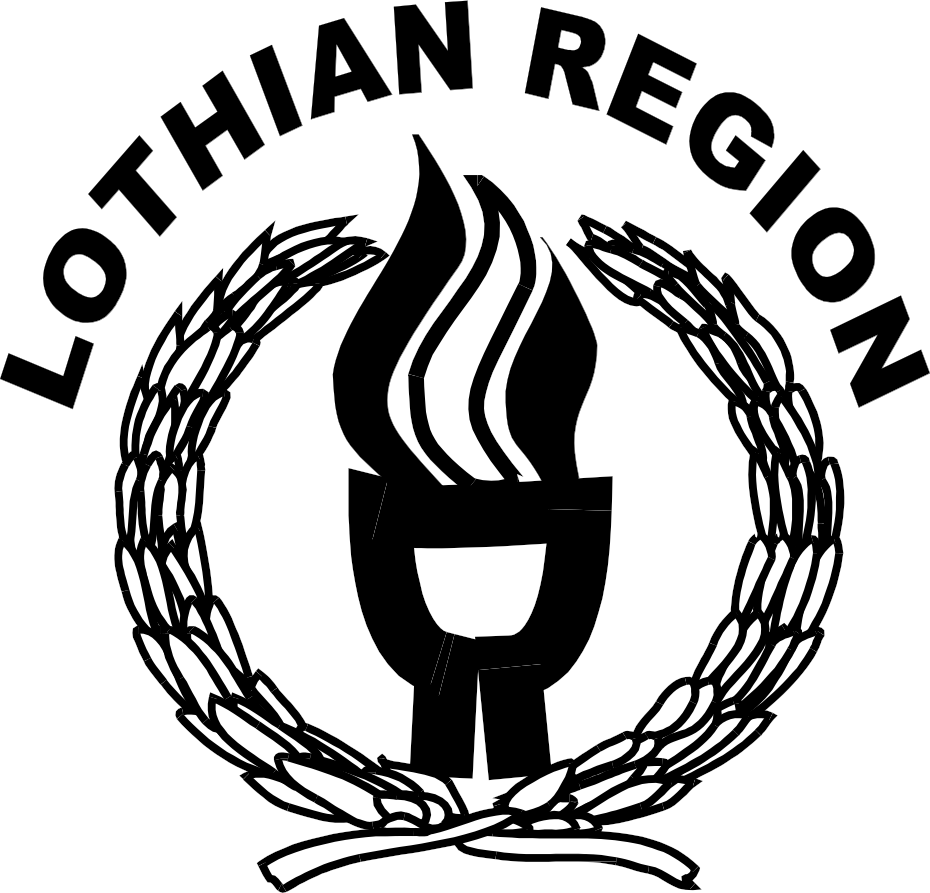 IAIN MACFADYEN MEMORIAL GALAMINI PENTAQUA MEETMERCAT GAIT CENTRESUNDAY 14 SEPTEMBER 2024SESSION 1 WARM UP 9.00am	START 9.45amSESSION 2 WARM UP 1pm START 1.45pmThis is an L3 licensed non accredited meetLicense number : L3/ED/041/SEP24Age Groups:8-9 years, 10 years, 11 years and 12 yearsAge groups determined as of 14 September 2024.Swimmers who swam in the East District Age Groups are NOT eligible to swim in this competition.A list of events is enclosed.Swimmers can only swim in their own age group.Entry fees:£3.00 per swim for 25metre distance£4.00 per swim for 50 & 100 metre distance£6.00 per relay event entered(cheques made payable to Lothian Region Swim Committee on request)Medals will be presented to 1st 2nd and 3rd awards to 4th 5th and 6th. This will be a heat declared winner event and no finals will be swum.Top 6 in each age group who have swum all 4 strokes will progress to compete in 100 metre Individual Medley The competition will be swum under SASA rules.The Management Committee reserves the right to restrict heats if necessary.Clubs are asked to provide 2 officials and 1 helper for each session of the meet.IAIN MACFADYEN MEMORIAL GALAMINI PENTAQUA MEET PROGRAMME OF EVENTS.8-9 YEARS	25 metre Butterfly, 25 metre Breaststroke, 25 metre Backstroke,25 metre FreestyleTop 6 in 8-9 years who have swum all four strokes will progress to swima 100 Individual medley final10 – 12 YEARS	50 metre Butterfly, 50 metre Breaststroke, 50 metre Backstroke,	50 metre  FreestyleTop 6 in 10, 11 & 12 years who have swum all four strokes will progress to swima 100 Individual medley final8-9 YEARS	4x25 metre Mixed Medley Relay10 - 12 YEARS	4x50 metre Mixed Medley RelayEach team must swim at least 1 swimmer from each age group8-9YEARS	4x25 metre Mixed Freestyle Relay 10 – 12 YEARS	4x50 metre Mixed Freestyle Relay 	Each team must swim at least 1 swimmer from 	each age groupENTRIESEntries should be made using Hy-tek.These files can be obtained from the Meet Entries Secretary.Meet Entries Secretary                                                     Susan Liddle                                                    9 Rullion Road                                                 Penicuik                                                EH26 9H                           e-mail: susan.liddle@googlemail.comClosing date: Noon Thursday 29 August 2024SCHEDULE OF EVENTSMorning SessionPRESENTATIONSAfternoon Session          PRESENTATIONS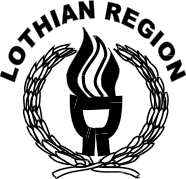 Entry Form Summary Sheet** Please complete this form and return  with your entries. **Double click anywhere in grid below then add the number of entries, etc. in column BHit <Enter> & Click anywhere outside the grid to return to normal mode.Over-subscribed swims will be eligible to receive a refund of entry feesReturn this form within 3 days after the closing dateBACs payment to:Lothian region swimming committeeSort Code 80-09-39Account number 00110657Susan Liddle Email:  susan.liddle@googlemail.comGENERAL INFORMATIONMany thanks for entering The Iain MacFadyen Memorial Gala.Please find below some general information with regards to the running of the Gala.	No swimming bags will be allowed onto poolside due to the limited space available.	There are ample lockers available.	No food must be consumed at poolside; there is a designated area just outside the pool area.	Marshalling will be 4 heats in advance.	Only swimmers and coaches will be allowed poolside.	Swimmers out with the poolside area MUST wear dry clothing and footwear at all times.	Outdoor footwear must not be worn on the poolside area.	Swimmers must act on the instruction given by meet officials and behave in a reasonable manner at all times.	It is the responsibility of each club to ensure that their swimmers are aware of the meet rules and guidelines.	Warm-up/Events	Warm-up may only commence when advised to do so.	No diving allowed other than in controlled sprint lanes	The meet stewards will designate sprint lanes	No congregating will be allowed at either end of the pool lanes.	The one start rule will be used.Poolside and Poolside Access	Swimmers and Coaches only will be allowed poolside.	Swimmers and Coaches must not take glassware into the showers or onto poolside and are liable for expulsion from the meet if found to do so.Miscellaneous	Neither The Lothian Swimming Committee nor Prestonpans Swimming Pool can be held responsible for loss or damage to swimmers, team staff or spectator’s property.	The Lothian Swimming Committee retains the right to amend any of the aboveconditions as necessary.Transgender & Non-Binary Competition PolicyThe Scottish Swimming Transgender & Non-Binary Competition Policy was implemented on 1st January 2024. The policy and FAQs can be found HERE. Any policy related matters that arise during the event should be reported to and will be recorded by the Meet Convenor/Lead Referee and these matters will be communicated to and managed post event by the relevant Scottish Swimming Staff. At no point will members be challenged on the day of a competition with any matters being resolved post event. By entering the Female category, athletes are therefore confirming their birth sex is female and are eligible to compete in the Female category. The primary safeguarding point of contact for the event in relation to wellbeing & protection matters or accidents is the Meet Organiser. The secondary point of contact is the Scottish Swimming Safeguarding Manager. Health and Safety AnnouncementControlling the Use of Photographic EquipmentThe meet organisers are well aware of the wide range of devices including mobile telephones which have photographic and filming capabilities.  This enables the capture of both static and moving images.  It should be acknowledged that the majority of images taken within Scottish Swimming licensed meets are appropriate and taken in good faith.  However, images of children and adults can be misused, and sharing images widely without consent may betray a confidence or identity of a child or adult, which could present a risk of harm to that individual if common sense procedures are not followed.Parents and carers of participants under the age of 18 who wish to take images are requested to focus on their own children as much as reasonably possible and to avoid including other children in images, particularly if those images are being shared with family and friends or through social media platforms.Whilst it is acknowledged that parents/carers wish to celebrate the achievements of their own children when taking part in aquatic events, it should be recognised and respected that other parents/carers may not wish for their child’s images to be taken and shared in this way.The meet organisers are committed to ensuring that all children who participate in this meet are able to take part in an enjoyable, safe environment and be safeguarded form harm.  If there are any child safeguarding concerns at the event please contact the Events Convenor immediately to disclose your concerns.  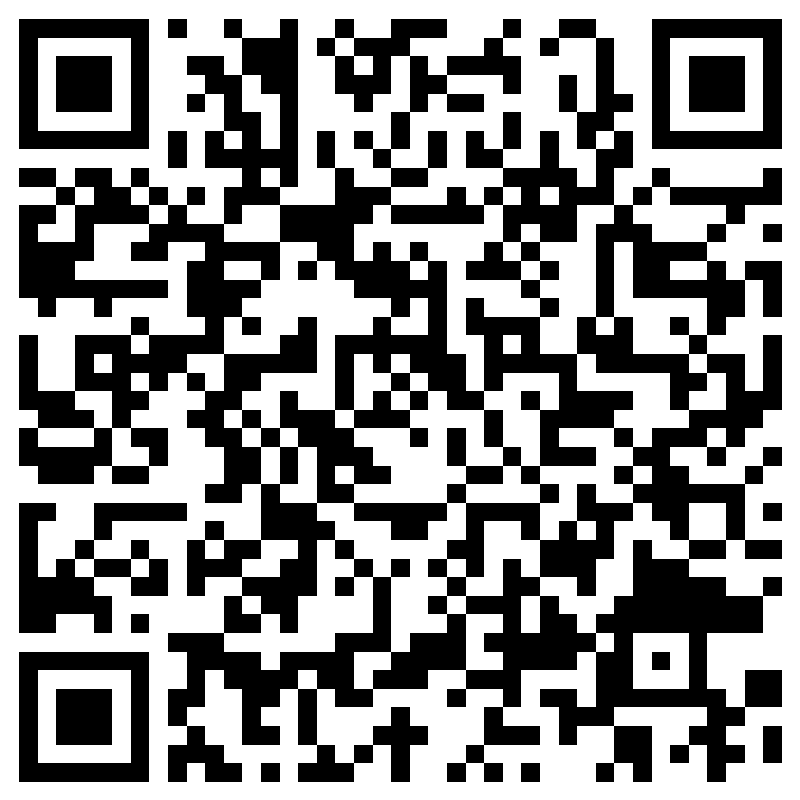 Please scan the QR code to read the Scottish Swimming wellbeing statementEventGenderAge GroupStroke/ Distance101Female8 - 9 years25 metre Butterfly102Male8 - 9 years25 metre Butterfly103Female10 -12 years50 metre Backstroke104Male10 – 12 years50 metre Backstroke105Female8 - 9 years25 metre Breaststroke106Male8 – 9 years25 metre Breaststroke107Female10 -12 years50 metre Butterfly108Male10 - 12 years50 metre Butterfly109Mixed8 - 9 years4 x 25 metre Medley Relay110Mixed10 -12 years4 x 50 metre Medley RelayEventGenderAge GroupStroke/ Distance201Female8 - 9 years25 metre Backstroke202Male8 - 9 years25 metre Backstroke203Female10 – 12 years50 metre Breaststroke204Male10 - 12 years50 metre Breaststroke205Female8 - 9 years25 metre Freestyle206Male8 - 9 years25 metre Freestyle207Female10 – 12 years50 metre Freestyle208Male10 -12 years50 metre Freestyle209Female8 - 9 years100 metre Pentaqua IM 210Male8 - 9 years100 metre Pentaqua IM211Female10 - 12 years100 metre Pentaqau IM212Male10 - 12 years100 metre Pentaqua IM213Mixed8-10 years4 x 25 metre Freestyle Relay214Mixed10-12 years4 x 50 metre Freestyle RelayClub NameContact NameClub CodeEmail addressTelephone number